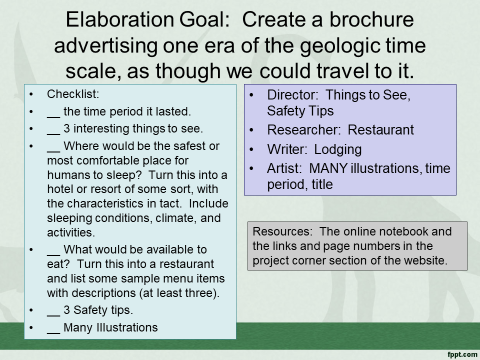 4-Excellent 	3-Good		2-Needs Improvement	       1-Not Present__ There are three interesting things to see and three safety tips.__ The time period is given.__ A creative solution has been given to a place to sleep, turning it into a resort or lodge.__ A creative solution has been given for the available food, turning it into a restaurant.__ There are many colorful and relevant illustrations.